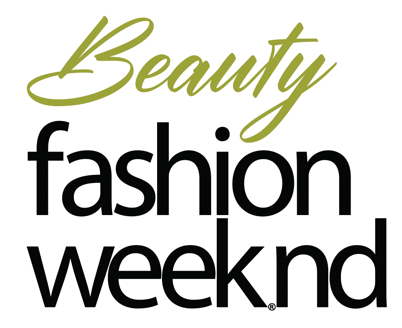 28 de julio 2021, Tegucigalpa M.D.CExperimenta la belleza en Beauty Fashion Weeknd 21Un evento que será realizado en el Hotel Real Intercontinental, esto con el fin de mostrar la belleza en todas sus perspectivas. Este próximo miércoles 11 de agosto se realizará el evento de 11:00 a.m. a 5:00 p.m. acompañado de Beauty Talks por parte de los participantes, los cuales tocaran temas importantes para el cuidado personal, belleza y un mejor estilo de vida. Agenda de Beauty Talks: 11:00 A.M.Beauty TalksDermalogica-Beauty SkinRemington-Beauty HairColor Club-Nail ArtVIU-El poder del colágenoInsight- Hair Care4:30 P.M.Élite Spa-Hair RemovalApivita-Natural BeautyCouleur Caramel-Make upDra.Carolina Euceda-El cuidado de la piel a partir de los 30Agradecemos a todos los participantes: Dermalogica, VIU Colágeno, Kotex, Color Club, Remingtong, Dra.Carolina Euceda, La Botica, Apitiva, Elité Spa, CHI, Couleur Caramel & Insight. Patrocinadores: Hotel Real Intercontinental, Aqua Panna & S. Pellegrini. Co-patrocinadores: Sucus, Bodega Navarro Carreras y SPA Intercontinental.Media Partners: Fashion Week Magazine & La Tribuna